Stage B – Assistive Technology Follow-up & Assessment 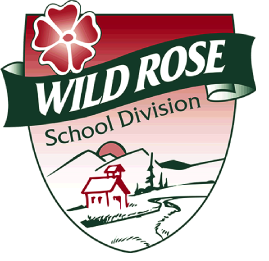 Part 1: Assessment of Assistive Tool										Successful	         Not SuccessfulPart 2: Should Trial be extended?   YES	      NO	  Reason for Extension ____________________________________________________________________________________Part 3: Plans for purchasing deviceName of Student: Grade: Age: Date of Referral:Current Diagnosis: School: School Contact: Tool Requested: Task 1: Task 2: Task 3: 